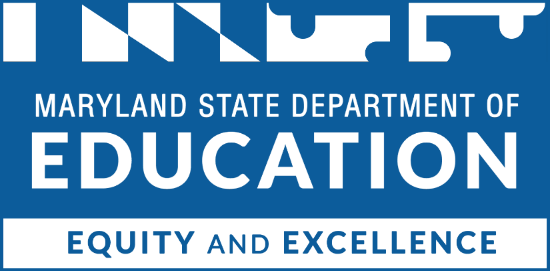 Maryland Rebuilds Grant Opportunity Transforming Maryland’s Early Childhood Education System for the FutureMaryland State Department of Education
200 West Baltimore StreetBaltimore, Maryland 21201Deadline
November 10, 2022No later than 11:59 p.m. EST
Mohammed Choudhury
State Superintendent of Schools 
Secretary-Treasurer, Maryland State Board of EducationDeann M. Collins, Ed D.
Deputy Superintendent, Teaching and LearningSteven Hicks
Assistant State Superintendent, Division of Early Childhood EducationLarry Hogan
GovernorClarence C. Crawford
President, Maryland State Board of EducationSusan J. Getty (Vice President)Shawn D. Bartley, Esq.Gail BatesChuen-Chin Bianca ChangCharles R. Dashiell Jr., Esq.Jean C. HalleVermelle Greene, Ph.D. Dr. Joan Mele-McCarthyRachel L. McCuskerLori MorrowBrigadier General Warner I. Sumpter (Ret.)Holly C. Wilcox, Ph.D.Merin Thomas (Student Member)Table of ContentsInstructionsComplete this application electronically by typing directly into the fillable fields and charts. Do not alter or remove sections. When finished, save the application document as a pdf to your computer and obtain appropriate signatures. The completed application should be saved as a pdf and emailed to:Andre Murray Program Manager, Division of Early Childhood Education(410) 767-0583marylandrebuilds.msde@maryland.govProposal Cover Page (1 page) Full name of applicant (no abbreviations): Click here to enter text.Address: Click here to enter text. Click here to enter text.Phone number: Click here to enter text.	Email: Click here to enter text.Primary contact name: Click here to enter text.	Title: Click here to enter text.Phone number: Click here to enter text.		Email: Click here to enter text.Select the strategy addressed in this application: Choose an item.Note: If the applicant wishes to apply to more than one strategy, a separate application must be completed for each strategy.Total amount requested: Click here to enter text._____________________________________________________		___________________________________             Head of Agency Printed Name						Title  	 	             ______________________________________________________		___________________________________             Head of Agency Signature						Date  	 	             Planning Session AttendanceIt is a requirement that applicants attend at least one general information session and one strategy information session. Complete the chart below with this information:Project Summary (1 page limit)Summarize the project for the reader in one page or less. Refer to the Grant Information Guide for further guidance.Extent of NeedProvide a description of the challenges and difficulties that this project is designed to address and how it will help Maryland’s early childhood system overcome them.Evidence of ImpactDescribe how the proposed plan and strategies being implemented are evidence-based and will lead to the desired impact. Include a description of your experience in terms of effective practices leading to the desired outcomes.GoalsIn the table below, set goals for your proposed program. Goals must align to at least one goal to one of Maryland's statewide system development goals:*Add more rows if necessaryProject Narrative (10-page limit)Proposed Activities Describe the proposed activities and how they align to the specific strategy selected. Refer to the Grant Information Guide for guidance. Historically Underserved Groups Describe how the proposed activities will increase participation and have a positive impact on historically underserved groups.Timeline*Add more rows if necessaryMeasuring SuccessDescribe what success for this project would look like and what criteria will be used to determine success.Key Personnel and Management PlanThe management plan clearly defines the roles, responsibilities, tasks and deadlines of key contributors to make sure your program is a success. Ensure that all administrative and key personnel responsible for the successful implementation and monitoring of the grant requirements are captured here. Provide one-page resume(s) for all key personnel in the appendix. Key Personnel*Add more rows if necessaryDescribe the plan for managing the implementation of the project. Accessibility StatementAll deliverables must meet current Web Content Accessibility Guidelines (WCAG 2.1 Level AA) accessibility standards as outlined in Senate Bill 617. Describe how you will ensure that deliverables meet WCAG 2.1 Level AA standards.Budget and Budget Narrative (no page limit)The project’s budget should detail all related project expenses in a separate itemized budget. It should demonstrate the extent to which the budget is reasonable, cost-effective, and integrates other sources of funding. All costs described in the project narrative should appear in the budget narrative and must have a corresponding entry in the itemized budget for that year.Each line must be detailed and specific. General expenses should be broken down into specific line items. There is no page limit for the budget, and it does not count towards the ten page limit for the project narrative, so be as detailed as possible. Additional rows may be added to each table as necessary. Notes:For non-LEA applicants, indirect costs must not exceed 16.6%. 1. Salaries & Wages (list each position separately) *Add more rows if necessaryUsing the space below, explain how the costs for salaries & wages above are necessary, reasonable, and cost-effective. 2. Contracted Services*Add more rows if necessaryUsing the space below, explain how the costs for contracted services above are necessary, reasonable, and cost-effective. 3. Supplies & materials*Add more rows if necessaryUsing the space below, explain how the costs for supplies & materials above are necessary, reasonable, and cost-effective. 4. Other charges*Add more rows if necessaryUsing the space below, explain how the costs for other charges above are necessary, reasonable, and cost-effective. 5. Equipment*Add more rows if necessaryUsing the space below, explain how the costs for equipment above are necessary, reasonable, and cost-effective. 6. Transfers (indirect costs)*Add more rows if necessaryUsing the space below, explain how the costs for transfers (indirect costs) above are necessary, reasonable, and cost-effective. AppendixThe following Appendices must be included in the application:A signed C-1-25 MSDE budget formA signed recipient assurances page One-page resumes for all key personnelLetters of support from any partners (if applicable)Date attendedName(s) and title(s) of representative(s) that attendedGeneral Information SessionClick or tap to enter a date.Click here to enter text.Strategy Specific SessionClick or tap to enter a date.Click here to enter text.Type response here. Type response here.Type response here.Program GoalMaryland Statewide System Development GoalClick here to enter text.Click here to enter text.Type response here.Type response here.Proposed Activities Date of ImplementationClick here to enter text.Click here to enter text.Click here to enter text.Click here to enter text.Type response here.NameTitle, OrganizationResponsibilitiesClick here to enter text.Click here to enter text.Click here to enter text.Click here to enter text.Click here to enter text.Click here to enter text.Type response here.Type response here.Line itemCalculationRequestedIn-KindTotalClick here to enter text.Click here to enter text.Click here to enter text.Click here to enter text.Click here to enter text.Click here to enter text.Click here to enter text.Click here to enter text.Click here to enter text.Click here to enter text.Total for salaries & wages:Click here to enter text.Click here to enter text.Click here to enter text.Type response here.Line itemCalculationRequestedIn-KindTotalClick here to enter text.Click here to enter text.Click here to enter text.Click here to enter text.Click here to enter text.Click here to enter text.Click here to enter text.Click here to enter text.Click here to enter text.Click here to enter text.Total for contracted services:Click here to enter text.Click here to enter text.Click here to enter text.Type response here.Line itemCalculationRequestedIn-KindTotalClick here to enter text.Click here to enter text.Click here to enter text.Click here to enter text.Click here to enter text.Click here to enter text.Click here to enter text.Click here to enter text.Click here to enter text.Click here to enter text.Total supplies & materials:Click here to enter text.Click here to enter text.Click here to enter text.Type response here.Line itemCalculationRequestedIn-KindTotalClick here to enter text.Click here to enter text.Click here to enter text.Click here to enter text.Click here to enter text.Click here to enter text.Click here to enter text.Click here to enter text.Click here to enter text.Click here to enter text.Total for other charges:Click here to enter text.Click here to enter text.Click here to enter text.Type response here.Line itemCalculationRequestedIn-KindTotalClick here to enter text.Click here to enter text.Click here to enter text.Click here to enter text.Click here to enter text.Click here to enter text.Click here to enter text.Click here to enter text.Click here to enter text.Click here to enter text.Total for equipment:Click here to enter text.Click here to enter text.Click here to enter text.Type response here.Line itemCalculationRequestedIn-KindTotalClick here to enter text.Click here to enter text.Click here to enter text.Click here to enter text.Click here to enter text.Click here to enter text.Click here to enter text.Click here to enter text.Click here to enter text.Click here to enter text.Total for transfers:Click here to enter text.Click here to enter text.Click here to enter text.Type response here.Total amount requested: $ Click here to enter text.